Trinity Academy Halifax Job Description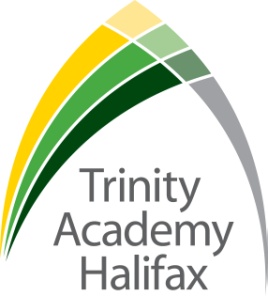 Post Title:Deputy Curriculum Leader MathsSalary:Leadership Scale 1 - 8Leadership Scale 1 - 8Core Purpose:To strategically lead the direction and development of the curriculum area in accordance with the aims and objectives of the academy.To raise standards of student attainment and achievement within the curriculum area by:ensuring the provision of an appropriately relevant and differentiated curriculum for all studentsdeveloping and enhancing the teaching practice of othersTo effectively evaluate the impact of (b) and strategically plan for improvement by managing and deploying all financial and physical resources within the area.Reporting to:Curriculum LeaderLiaising with:Curriculum Leaders and other relevant staff with cross-academy responsibilities, partner primary schools, other academy partners and parents.LeadershipTo provide strategic leadership across the area in accordance with the aims and objectives of the academyTo be accountable for the establishment and effectiveness of the policies and procedures needed to achieve these aims and objectivesTo be responsible for the management of resources to ensure that the aims and objectives can be achievedTo monitor and evaluate the progress of staff and students towards meeting the overall aims and objectivesTo be accountable for student attainment and staff performance in the areaTo strategically plan for future improvementsTo link with the other curriculum leaders to ensure that the work in the curriculum area fully reflects the academy's distinctive ethos and mission.Curriculum:To support the Curriculum Leader in development for the whole curriculum areaTo liaise with the Curriculum Leader to ensure the delivery of an appropriate, high quality curriculum programme which meets the needs of all studentsTo actively monitor and respond to curriculum development and initiatives at national, regional and local levelsTo lead the development of appropriate syllabi, resources, SOL, assessment policies, and learning and teaching strategies in the areaTo maintain accreditation with the relevant examination and validating bodies.Learning:To develop and enhance the teaching practice of all colleagues within the area, implementing improvements where requiredTo establish common standards of practice within the CA and develop the effectiveness of teaching and learning styles in all subject areasTo keep up to date with national developments in teaching practice and methodology To conduct ‘learning walks’ and other learning evaluation strategies in accordance with academy policy.Staff Development:To work with the Curriculum Leader to ensure that staff development needs are identified and that appropriate programmes are designed to meet such needsTo undertake Performance Management Review(s) and to act as reviewer for the CA staffTo participate in the interview process for teaching posts when required and to ensure effective induction of new staff in line with academy proceduresTo be responsible for the efficient and effective deployment of any relevant associate staffTo participate in the academy’s ITT programme.Assessment:To establish a robust target-setting process within the CATo ensure the maintenance of accurate and up-to-date information concerning the whole CA academy MISTo evaluate the performance data provided and take appropriate action on issues arising - setting realistic deadlines where necessary and reviewing progress on the action takenTo produce reports on examination performance, including the use of value-added dataTo provide all relevant bodies with robust information relating to the CA’s performance and development.Communication:To ensure that all members of the CA are familiar with its aims and objectivesTo ensure effective communication/consultation as appropriate with the parents of students and other relevant stakeholdersTo liaise with partner schools, Higher Education institutions, industrial links, Examination Boards/Awarding Bodies and other relevant external bodiesTo represent the CA’s views and interests in a professional manner.Marketing and Liaison:To contribute to academy liaison and marketing activities, e.g. the collection of material for press releasesTo lead the development of effective subject links with partner schools and the community; attendance where necessary at liaison events in partner schools and the effective promotion of subjects at open days/evenings and other eventsTo actively promote the development of effective subject links with external agencies.Management of Resources:To efficiently manage the available resources of space, staff, finance and equipment within the limits, guidelines and procedures laid down; to deploy the CA budget, acting as a cost centre holder, ensuring that equipment and stock is requisitioned, organised and maintained, and appropriate records are keptTo work with the AP (Curriculum and Partnerships) to ensure that the CA’s teaching commitments are effectively and efficiently timetabled.Pastoral System:To monitor and support the overall progress and development of students within the CATo monitor student attendance and progress in relation to targets set for each individual, ensuring that appropriate action is taken where necessaryTo act as a Form Tutor and to carry out the duties associated with that role as outlined in the generic job descriptionTo ensure the Behaviour Management System is implemented in the CA so that effective learning can take place.Operational:To promote teamwork and to motivate staff to ensure effective working relationsTo be responsible for the day-to-day line management of staff within the CA, ensuring that they follow academy policies and meet all requirements and deadlinesTo make appropriate arrangements for classes when staff are absent, liaising with the Cover Supervisor/relevant staff where appropriate.           __________________________________________ Print Name          __________________________________________ Signature          __________________________________________ DatePPERSON SPECIFICATIONPPERSON SPECIFICATIONPPERSON SPECIFICATIONJob Title: Curriculum LeaderJob Title: Curriculum LeaderJob Title: Curriculum LeaderKEY CRITERIAESSENTIALDESIRABLEQualifications & ExperienceEducation to degree level or equivalentQTS and GTC registeredAn excellent track record of recent, relevant professional developmentAccountability for the performance of a significant cohort of young peopleTaking accountability for the success of an initiative Leadership of a community project or an area of school development Experience of raising standards and performance of a significant cohort of young peopleInnovative use of resources  Working with young people and inner city communitiesKnowledge & UnderstandingThe principles and characteristics of effective academies Innovative approaches to working with students, parents, staff and the local communityThe principles and practices of strategic and operational planning and deliveryEffective review and evaluation proceduresThe application of ICT to effective managementDifferent methods of consulting with stakeholdersCommunity/voluntary/parent/ partner agency linksStrategies for ensuring equal opportunities for staff, students and other stakeholdersLeadership & Management Work effectively both as a leader and as a member of a teamInitiate, lead and manage change Prioritise, plan and organiseDirect and co-ordinate the work of othersSet high standards and provide a role model for students and staff Deal sensitively with people and resolve conflictsSeek advice and support when necessaryPrioritise and manage own time effectivelyA commitment to an open and collaborative style of managementMotivate all those involved in the delivery teamLiaise effectively with other organisations and agenciesCommunication Skills Communicate the vision of the academy in relation to the development of the local communityNegotiate and consult fairly and effectivelyBuild relationships with key stakeholdersAbility to communicate to a range of audiencesChair meetings effectivelyCommunicate effectively orally and in writing to a range of audiencesDevelop, maintain and use an effective network of contactsDecision Making SkillsMake decisions based on analysis, interpretation and understanding of relevant data and informationDemonstrate good judgementThink creatively and imaginatively to anticipate, identify and solve problemsPersonal QualitiesA commitment to inclusive educationEvident enjoyment in working with young people and their familiesEmpathy in relation to the needs of the academy and the local communityAbility to inspire confidence in staff, students, parents and othersAdaptability to changing circumstances/new ideasReliability, integrity and staminaPersonal impact and presenceWork under pressure and to deadlinesVision, imagination and creativityA commitment to professional development